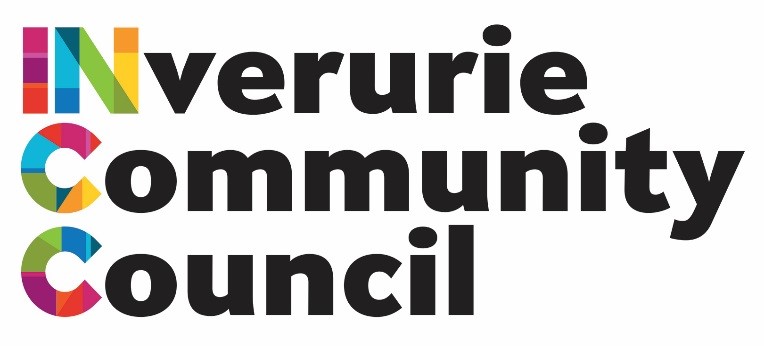 INVERURIE COMMUNITY COUNCIL MINUTES 17th February, 2020Aberdeenshire Councillor’s ReportsCllr Marion EwensonAberdeenshire Council has  now set the Council Tax rate. They have set it at the maximum rate permitted which is 3% plus inflation of 1.49%. It is hoped to be able to increase funding on infrastructure. The budget setting process is still in progress due to the knock on effect from the Uk Govt Budget being held up and the subsequent Scottish Govt. budget settlemeCllr BaillieAs per our ICC meeting on Monday the 17th please find the attached statement I read out at the meeting from Margaret-Jane Cardno as way of an update on Inverurie Transport Hub.
Margaret-Jane sent the following to the Chairman of Inverurie Community Council by way of an update.  'I can confirm that in January colleagues from Aberdeenshire Council; Network Rail and ScotRail met to discuss the ambition to develop the Inverurie Transport Interchange.Although this was a very positive meeting, there remain several technical and operational issues which need to be resolved.It has been recognised that some funding might be available in the next financial year (2020/21) for updated optioneering / outline design.  However, it is fair to say there remains a number of unresolved matters.  As such please be assured that partners consider this to be an ongoing priority, albeit a long term ambition for Inverurie.'I have ensured that as a councillor I will pursue any further updates on this issue, and will update Inverurie Community Council if and when information becomes availableAlso find attached the following as my Councillors report on the 17th,4th February Garioch Area CommitteeCouncil Plan Priorities Mid-Year Update Performance Monitoring Reports April 2018 – September 2019    The purpose of this report is to provide an update to the Garioch Area Committee on progress with the key actions, performance and outcome indicators which help demonstrate how we are working towards delivering the Council’s strategic priorities.  Drug and Alcohol Treatment Gateway Service, Reporting – July to September 2019,Analysis of Attainment and Achievement of Young People in Garioch  This report presents the annual analysis of school attainment data based on the set of data arising from qualifications taken by young people in secondary schools in Garioch during the 2018-19 school session, together with an outline of the strategies in place in each school to support continuing improvement in attainment and achievement.13th February Revenue Budget/Full Council MeetingHousing Revenue Account Budget 2020/21Setting rental income for 2020/21 of 5.5% (RPI = 3.0% + 2.5%) The proposed average rent levels will increase by £4.27, making proposed average weekly rent of £81.82.Cllr BerryBlackhall Rd – had circulated Martins response and happy to take any queries/follow-up requestedStrathburn School – parents great concern about other parents parking on the pavement after a near miss with a child and reversing car.   Options discussed and unable to take forward by Council were yellow lines, zig-zags, railings.   Have asked the same question of Police, what could parents do and if traffic cones would be an option.  Await response.Kellands – are actively changing the access in/out of school to make dropping off and picking up safer for everyone.  This is on-goingBurn Lane Crossing – design plans are coming to next Ward meetingDavidson Park additional car parking – Lee Watson had been consulted as to whether works would affect flooding capacity and he was confident current drainage would be able to accommodate any additional water as the bund was adequate.   Re planning application, had confirmation that planning permission should have been applied for so a retrospective application will be made in the normal wayScottish Waste Water facility at Inverurie.   I had asked them about the possibility of them giving us a sliver of their fund to allow for additional parking for the cemetery/Bass.  Council officers have confirmed they will contact SW to try and take this forwardThere is an Active Travel Roadshow at Garioch Sports Trust on 15th March 11am-4pmI had another surgery at Inverurie Library with no attendees. Date:17th February, 2020Meeting time and place:     19.00 -10.01 hrs St Mary’s SEC Hall – InverurieSubject:Minutes of Inverurie Community Council MeetingPresent:Colin Wood (CW)(Chairman), Heather Watt (HW)(Secretary), John Sangster (JS)(Vice-Chair), Ron Reid (RR)(Treasurer), Alison Auld (AA), Martin Auld (MA), Gary Forbes (GF) Mike Hebenton (MH), Archie Peebles (AP), Fiona Peebles (FP), Steve Russell (SR), Jane Summersgill (Jane S.),Aberdeenshire Councillors: Cllr Baillie, Cllr Berry, Cllr Ewenson.In Attendance:Bill Christie, Mike Alexander, George Ross, Dave Cormie & Colin Strachan.Apologies:John Smith (J. Smith), Cllr WhyteNOItemAction ByDate RequiredPresentation: Julia McCue and Kirsty Hoey, Aberdeenshire Libraries. Library services and survey. Questions were taken and answered in discussion after presentation.1.Welcome and ApologiesCW welcomed all to the meeting and made apologies as listed above.2.Declarations of InterestAP (Men’s Shed), 3.4.Police ReportPolice Report had been circulated by email.  Cllrs to speak to Police at an upcoming meeting they have with them about contents of their report becoming more specific rather than its present form.HW still to write to Police asking change to report format as above.Minutes of Previous Meeting.HW to add closing time and date of next meetings box to the minutes.FP asked for Cllrs report to be added to the minutes as an appendix.  The minutes of the meeting on 17tth January, 2020 were then approved.  Proposed by AA and seconded by SRCllrsHWHW16/03/2024.02.205.Matters Arising Matters arising from the minutes of the meeting on 17th January, 2020,Secretary Report‘Respitality’ Project to be invited to present at our March Meeting.Blackhall RoadCllr Berry updated us on her correspondence with Martin Hall and clarified what was meant by the term “continental crossing”.
CW to forward original email from Martin Hall re Pedestrian Crossing Assessments  to all ICC membersSchool Drop off/Pick Up IssuesCllr’s to speak to Police at their upcoming meeting and report back HWCWCllr’s24/02/2022.02.2016/03/206.Secretary Report/CorrespondenceHW asked for volunteers to form quiz teams to help raise funds for Inverurie Community Campus Defibrillator fund at the KA on 28th Feb at 7.  We have 2 teams willing to take part.  HW to buy tickets.  HW19.02.207.Treasurer’s ReportAP to speak to Garioch Partnership re unpresented cheques as still not presented to our bankNo change in cash position.  AP16/03/208.Aberdeenshire Councillors Reports Cllr Baillie, Cllr Berry  reports attached as an appendix9.Short Term & Other Working Groups Vii      Representation Reports: Inverurie Events,  GNMCSGHW reported the VE Sub Group had met several times and planning was in the early stages.  So far it has been agreed to have a VE Street Party and a Parade very similar to Xmas Parade.  FP Voiced disappointment that the upcoming BID meeting “Inverurie 2030 Vision” is to be held upstairs in Edwards which means that people with a disability may find it difficult if not impossible to attend.  HW to speak to Derek Ritchie of BID.HW18.02.2010. Formation of Car Park at Davidson ParkAfter discussion about email SR had circulated it was noted that ICC were disappointed that Aberdeenshire Council had not sought Planning Permission as required.  ICC will comment when retrospective Planning Application goes live.11.Battle of Inverurie Interpretive BoardsHW to write to Aaron Johnstone stating that ICC are interested in helping but do not want wording changed on boards and get further information re Board costs etc.HW16/03/2012.Inverurie CampusAberdeenshire Councillors to ask questions on George Square residents’ behalf who attended the meeting, around damage to their houses and lack of resolution.Cllrs16.02.2013.Transport InterchangeAC Cllr’s to keep us updated.CW to attend BID meeting to explore co-operation between local groups on common goals in order to achieve ICC Vision.Cllr’sCW16.03.2014. Review of Local Fire and Rescue Plans, National Planning Framework.GF going to look at Local Fire and Rescue Plans and report back to ICC.PLSC to review National Planning FrameworkGFPLSC16/03/2016/03/2015.Pedestrian Crossing AssessmentsCllr Ewenson to speak to Martin Hall about Burghmuir Drive crossings.CW to write to Dawn Brown at Garioch Partnership to ask for update re Kellands Report.Cllr EwensonCW16/03/2016/03/2016.AOCBRR asked what were boxes for he had noticed were attached to Lamp Posts in the town.  Cllr Baillie to investigate.MA informed us of a Litter Pick at Ury Riverside Park on 22nd February, at 9.30 am.MA asked if ICC would fund Planning Application for Change of Use for their new Container.  At this point MA, JS, Cllr Ballie & Cllr Ewenson declared an interest.  As Ury Riverside Park is an ICC project it was agreed that we would act as applicant’s and pay the reduced fee.Cllr Baillie16/03/2017.Closure Time and Date of Next MeetingThe meeting closed at 22.01The next meeting will be on 16th March, 2020 at 7.00 pm in St Marys SEC Hall.Future Meetings in 2020: 16th March, 20th April, 18th May, 15th June, No July, 17th Aug, 21st Sept, 26th Oct, 16th Nov, 21st Dec.Minutes Produced by:Heather WattDate of Draft Minutes21.01.20Draft Minutes Reviewed by Members:Minutes Approved:Signed:Date: